§1304.  Certified copies of documents filed with Secretary of State to be received in evidenceAll copies of documents which have been filed in the office of the Secretary of State, as required or permitted by any provision of this Act, shall, when certified by him, be taken and received in all courts, public offices and official bodies as prima facie evidence of the facts therein stated. A certificate by the Secretary of State under the seal of his office as to the nonexistence of a document in the files of his office shall be taken and received in all courts, public offices and official bodies as prima facie evidence of the nonexistence of such document.  [PL 1977, c. 525, §13 (NEW).]SECTION HISTORYPL 1977, c. 525, §13 (NEW). The State of Maine claims a copyright in its codified statutes. If you intend to republish this material, we require that you include the following disclaimer in your publication:All copyrights and other rights to statutory text are reserved by the State of Maine. The text included in this publication reflects changes made through the First Regular and First Special Session of the 131st Maine Legislature and is current through November 1. 2023
                    . The text is subject to change without notice. It is a version that has not been officially certified by the Secretary of State. Refer to the Maine Revised Statutes Annotated and supplements for certified text.
                The Office of the Revisor of Statutes also requests that you send us one copy of any statutory publication you may produce. Our goal is not to restrict publishing activity, but to keep track of who is publishing what, to identify any needless duplication and to preserve the State's copyright rights.PLEASE NOTE: The Revisor's Office cannot perform research for or provide legal advice or interpretation of Maine law to the public. If you need legal assistance, please contact a qualified attorney.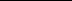 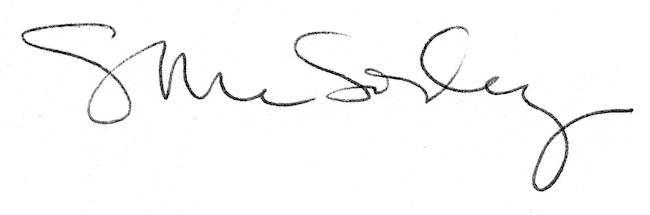 